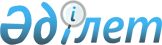 О присвоении наименовании улицамРешение Акима Махамбетского сельского округа Махамбетского района Атырауской области от 19 сентября 2016 года № 120. Зарегистрировано Департаментом юстиции Атырауской области 6 октября 2016 года № 3626      В соответствии с пунктом 2 статьи 35, пунктом 3 статьи 37 Закона Республики Казахстан от 23 января 2001 года "О местном государственном управлении и самоуправлении в Республике Казахстан", подпунктом 4) статьи 14 Закона Республики Казахстан от 8 декабря 1993 года "Об административно-территориальном устройстве Республики Казахстан" и на основании заключения областной ономастической комиссии от 13 апреля 2016 года, аким Махамбетского сельского округа РЕШИЛ:

       Присвоить безымянным улицам села Махамбет следующие наименования:

      1) в микрорайоне "Шугыла":

      четвертая улица – улица Оралхан Бөкей; 

      пятая улица – улица Нұрғиса Тілендиев;

      2) в микрорайоне "Ынтымак":

      первая улица – улица Сұлтанмахмұт Торайғыров;

      вторая улица – улица Мұхит Мерәліұлы;

      четвертая улица – улица Ілияс Есенберлин;

      3) в микрорайоне "Наркескен":

      первая улица – улица Жұмекен Нажімеденов;

      4) в микрорайоне "Самал":

      первая улица – улица Әбілхайыр хан;

      вторая улица – улица Мағжан Жұмабаев;

      5) в микрорайоне "Зеленое кольцо":

      первая улица – улица Сырым Датұлы;

      вторая улица – улица Мұрат Мөңкеұлы;

      третья улица – улица Ғарифолла Құрманғалиев;

      четвертая улица – улица Хамит Ерғалиев;

      пятая улица – улица Ғабит Мүсірепов;

      шестая улица – улица Қайырғали Смагұлов;

      седьмая улица – улица Әбділда Тәжібаев;

      восьмая улица – улица Шәмші Қалдаяқов;

      девятая улица – улица Мұқағали Мақатаев;

      десятая улица – улица Төлеген Айбергенов;

      6) в микрорайоне "Игилик";

      первая улица – улица Ыбырай Алтынсарин;

      вторая улица – улица Халел Досмұхамедов;

      7) в микрорайоне "Шаттык":

      вторая улица – улица Насихат Сүгірұлы;

      третья улица – улица Күләш Байсейітова;

      четвертая улица – улица Шәкен Айманов;

      пятая улица – улица Әл-Фараби;

      шестая улица – улица Қожа Ахмет Яссауи;

      седьмая улица – улица Әлкей Марғұлан;

      восьмая улица – улица Шәкәрім;

      девятая улица – улица Абылай хан;

      8) в микрорайоне "Бирлик":

      первая улица – улица Сәкен Сейфуллин;

      вторая улица – улица Мұқан Төлебаев;

      9) в микрорайоне "Откел":

      первая улица – улица Көкжиек;

      2. Присвоить безымянным улицам нового микрорайона села Сарытогай следующие наименования:

      первая улица – улица Қабанбай батыр;

      вторая улица – улица Тәуке хан;

      третья улица – улица Бурабай.

      3. Контроль за исполнением настоящего решения оставляю за собой.

      4. Настоящее решение вступает в силу со дня государственной регистрации в органах юстиции и вводится в действие по истечении десяти календарных дней после дня его первого официального опубликования.


					© 2012. РГП на ПХВ «Институт законодательства и правовой информации Республики Казахстан» Министерства юстиции Республики Казахстан
				
      Временно исполняющий обязанности
акима сельского округа

А. Сисенов
